Working Equitation Yarra Valley Inc. 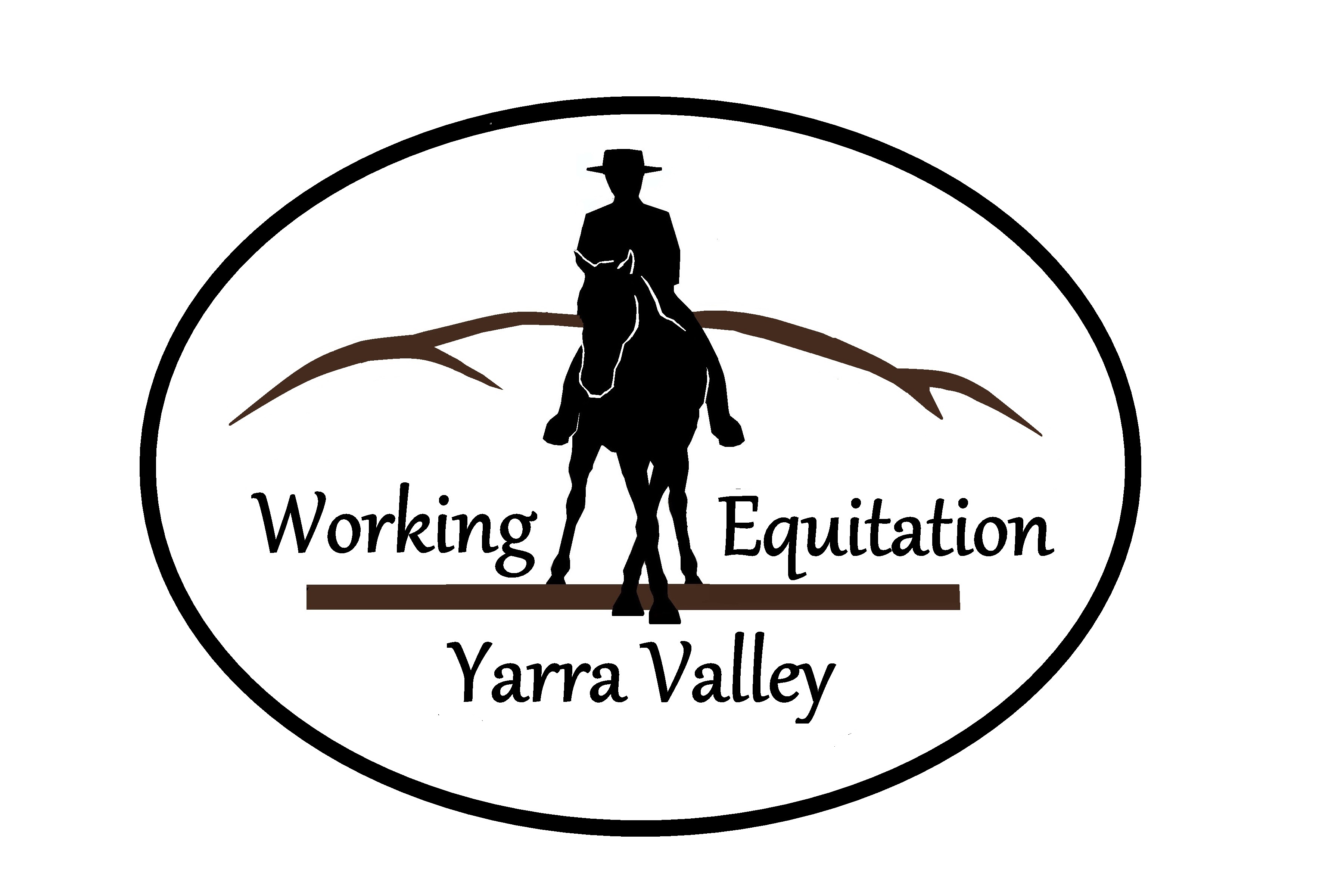 Test Practice DayObstacle Rounds - StyleSaturday 18th June 2016Indoor at GruyereANWE TestsTraining tests run under the rules of HRCAV and Australian National Working Equitation Inc. (ANWE) RulesRiders may do two rounds of the Obstacle Course – one after the other. (Judged on harmony, accuracy and style with judges feedback after each round)VENUE: 33 Maurice Road Gruyere COST: $45 for 2 rounds at the same level. (Includes judges feedback)BOOKINGS & PAYMENT: WEYV Online Booking Form Bank: Bendigo Bank Lilydale  BSB 633-000  Account: 151477684  Ref: Surname / TestsWORKING EQUITATION TESTS (ANWE) Obstacles - Style Phase: Introductory – walk/trot (Suit HRCAV level 5 or 4)Preliminary – walk/trot/canter (Suit HRCAV level 4 or 3)Intermediate – walk/trot/canter (Suit HRCAV level 3,2 or 1) if enough interest.TIMES & COURSE MAP: Will be emailed to riders by Lisa Saunders: lisaandian@bigpond.com NOTE: This day will run similar to competition conditions but without the formality.Run under the new ANWE Rules: http://www.anweltd.com.au/rule-book.htmlRiders may enter the same level test twice, on the same horse. Horses must be 4 years or over.HRCAV Membership and Dressage Performance cards to be presented on the day Riders to provide their own saddle cloth numbersApproved safety helmets and footwear to be worn. Club uniform is optional. Riders present for gear check 20 mins before their test